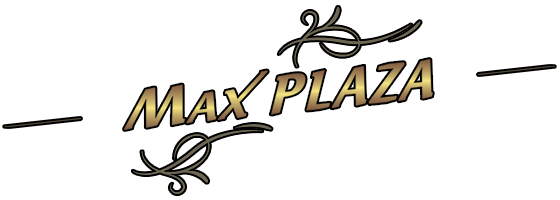 Štefániková 21/111, 917 01 TrnavaDenné obedové menu od  01.07.2019 – 06.07.2019  ( pondelok – sobota )Pondelok:        Polievka – Paradajková s cestovinou (1,3)  01.07.2019       1. Grilované kuracie prsia so schwarzwaldskou šunkou,                                   grilovanou cuketou a hrachovou kašou (1,7)                                2. Čevapčiči na chorvátsky spôsob, šalát coleslaw, pita chlieb (1,3,7)                           Utorok  :           Polievka – Pórová krémová so zemiakmi (1,7)02.07.2019      1. Bravčový plátok s omáčkou Dijon a rozmarínovou kašou (7,10)                      	               2. Plnené šampiňóny so smotanovým dresingom, opekané zemiaky (7) Streda :             Polievka – Rascová s vajíčkom a chlebovými krutónmi (7) 03.07.2019 	   1. Pečené kurča so žemľovou plnkou, dusenou ryžou a kompótom 		   2. Lososovo-špenátové lasagne (1,3,4,7)Štvrtok:             Polievka – Kurací vývar s rezancami a koreňovou zeleninou (1,3,9)04.07.2019      1. Vyprážané kuracie prsia plnené balkánskym syrom a sušenými rajčinami s                                    pečeným zemiakom s maslom a listovým šalátom (1,3,7)                               2. Gratinovaný plnený zemiak s listovým šalátom a cesnakovým dipom (7)Piatok :              05.07.2019      SVIATOK – LEN NA OBJEDNÁVKU                                                                                                                                                    4,50 €	Stála denná ponuka:Penne s grilovaným kuracím mäsom, brokolicou a mascarpone (1,3,7)    Vyprážaný bravčový rezeň so špenátovou ryžou a listovým šalátom (1,3,7)                                                                                                                                                   4,50 €EXTRA ponuka:Chicken burger s paprikovým krémom, syrom cheddar, zeleninou a volským okom, domáce hranolky, cibuľové krúžky                                                                                                                                            6,50 €Nórsky losos marinovaný medom a čili, listový šalát so cherry paradajkami, pečené batáty  (4,7)                                                                                                                                      7,50 €  Sobota:	   Polievka – Kurací vývar s rezancami a koreňovou zeleninou (1,3,9)06.07.2019      Bravčový steak s pfeffer omáčkou so zelenými fazuľkami a                               pečeným zemiakom s maslom                                                                                                                             Objednajte si k dennému menu nealko nápoj alebo kávu podľa výberu len za 1 €Prajeme dobrú chuť !Denné menu nájdete na: www.maxplaza.sk                                                                                                                            Kontakt: 0948 948 802Váha mäsa jednotlivých jedál je uvedená po tepelnom spracovaníPotraviny po tepelnej úprave:                    Prílohy:                                                                 	           	 Múčniky:Polievka: 0,25 l                                              ryža 150 g                      šalát 100 g                   kaša 200 g          	 šišky 320 g                                   nákyp 300 g ryžovýMäso: dusené, pečené: 110 g                       zemiaky 150 g              červená repa 120 g     halušky 300g                   dukátové .buchtičky 200 g       parené buchty 320gKura: 110 g                                                	 cestovina 200 g            uhorka 50 g                 knedľa 160g                     pečené buchty 320 gRyba: 110 g                                                				Potraviny obsahujúce alergény sú očíslované nasledovne:1.obilniny obsahujúce lepok,2.kôrovce a výrobky z nich,3.vajcia a výrobky z nich, 4.Ryby a výrobky z nich,5. Arašidy a výrobky z nich,6.sójové zrná a výrobky z nich, 7. Mlieko a výrobky z neho vrátane laktózy,8.orechy.mandle,lieskové,vlašské,9.zeler a výrobky z neho, 10.horčica a výrobky z nej,11.sézamové semená  a výrobky z nich,12.oxid siričitý a siričitany v koncentr.vyššej  ako 10 mg/kg alebo 10 mg/l.,13. Vlčí bôb a výrobky z neho,14. Mäkkýše a výrobky z nichŠtefániková 21/111, 917 01 TrnavaDenné obedové menu od  01.07.2019 – 06.07.2019  (t.j. pondelok – sobota)	7,20 €  Stála sezónna ponuka:Ramyun / Pikantná slížikova polievkaKimchi Dopab / Pikantné Kimchi rizoto (fazuľa, mrkva, zemiaky, cesnak, kapusta v kyslom náleve, ryža)Seu Dopab / Zapekaná ryža s krevetami (zemiaky, ryža, krevety, cesnak, mrkva, fazuľa)Bulgogi Dopab / Marinované kúsky z hovädzieho mäsa, ryža (hovädzie mäso, sójová omáčka, pór, cibuľa, cesnak)Zejuk Dopab / Sladko-pikantné  bravčové mäso, ryža (bravčové mäso, zemiaky, mrkva, fazuľa, cesnak)Príloha: 100g Kimchi /  Zrejúca kapusta v kyslom náleve s reďkovkou    2,40€Prajeme dobrú chuť!Kontakt: 0948 94 88 02Denné menu nájdete na: www.maxplaza.skVáha mäsa jednotlivých jedál je uvedená po tepelnom spracovaníPotraviny po tepelnej úprave:                    Prílohy:                                                                 	           	 Múčniky:Polievka: 0,25 l                                              ryža 150 g                      šalát 100 g                   kaša 200 g          	 šišky 320 g                                   nákyp 300 g ryžovýMäso: dusené, pečené: 110 g                       zemiaky 150 g              červená repa 120 g     halušky 300g                   dukátové .buchtičky 200 g       parené buchty 320gKura: 110 g                                                	 cestovina 200 g            uhorka 50 g                 knedľa 160g                     pečené buchty 320 gRyba: 110 g                                                					Potraviny obsahujúce alergény sú očíslované nasledovne:1.obilniny obsahujúce lepok,2.kôrovce a výrobky z nich,3.vajcia a výrobky z nich, 4.Ryby a výrobky z nich,5. Arašidy a výrobky z nich,6.sójové zrná a výrobky z nich, 7. Mlieko a výrobky z neho vrátane laktózy,8.orechy.mandle,lieskové,vlašské,9.zeler a výrobky z neho, 10.horčica a výrobky z nej,11.sézamové semená  a výrobky z nich,12.oxid siričitý a siričitany v koncentr.vyššej  ako 10 mg/kg alebo 10 mg/l.,13. Vlčí bôb a výrobky z neho,14. Mäkkýše a výrobky z nich.